Le Cep BAULOIS - Réunion du 17 mars 2022 - Les étiquettesLe Cep BAULOISRéunion du 17 MARS 2022Le Cep BAULOISRéunion du 17 MARS 2022A Trouver : Les parfums, les arômes, les prix et donner une note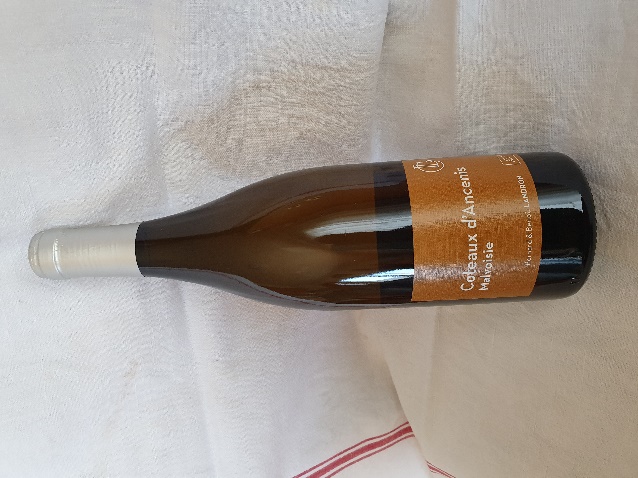 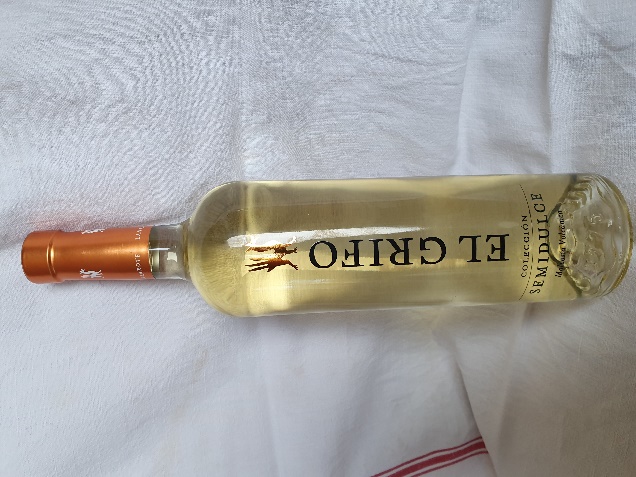 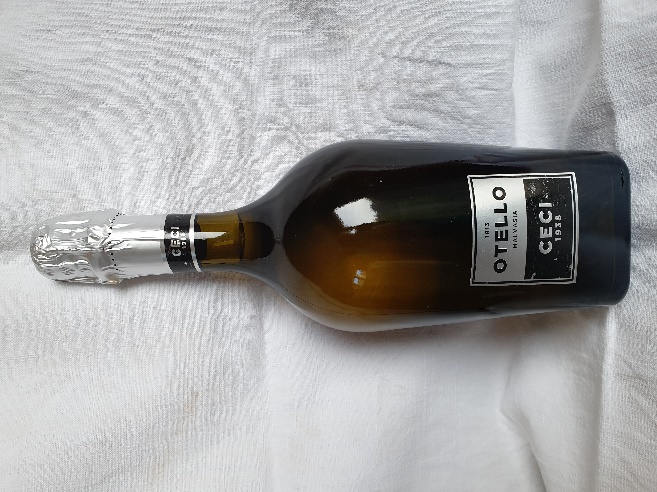 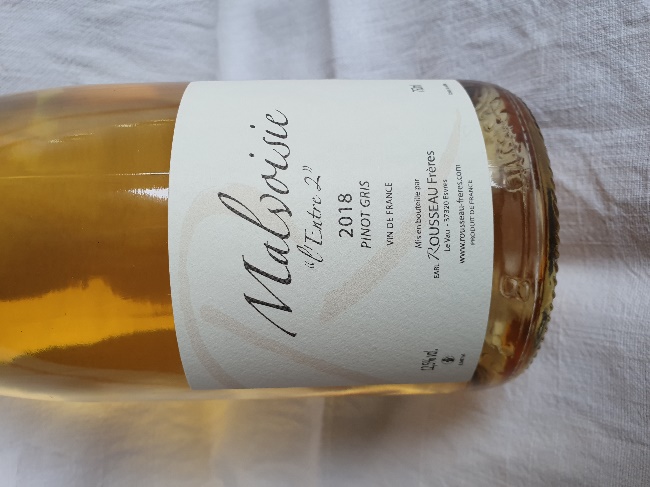 Cépage La MALVOISIELa Malvoisie est un cépage dont les origines remontent à la Grèce et plus précisément à la ville de Monemvasia, un ancien comptoir commercial vénitien situé dans le Péloponnèse en Grece - à l'époque les Vénitiens désignaient sous le nom Malvasia aussi bien le cépage d'origine que les autres vins grecs.Quel est le cépage de la Malvoisie ?Ces vins sont élaborés à partir du cépage Pinot Gris, cépage aux baies rose-gris, petites et compactes, favorable au développement de la pourriture noble (par passerillage). Ils donnent des vin demi-sec, voire moelleux.Pour mémoire, nous avons pu apprécier les aromes d’un Pinot Gris ou Malvoisie, au cours de notre dernier diner avec M. Jean Yves BRETAUDEAU.Aujourd’hui, on trouve la malvoisie  en Savoie, en Alsace, le Roussillon, dans la vallée de la Loire, et à l’étranger : dans la région du Douro au Portugal, en Italie, dans le Valais Suisse, à Santorin dans les Cyclades, et à Lanzarote, île de l'archipel des Canaries.Ce dernier est récolté sur les flancs des volcans.C’est d’ailleurs de là que vient notre premier vin.******Ce soir, le jeu consiste à trouver :Les parfums, les arômes, le prix et donner une note.Ces vins seront servis dans l’ordre. El Griffo Semi Dolce de Lanzarote de 2020Coteaux d’Ancenis de 2019OTELLO frisant Italien ROUSSEAU Frères en WX 3éme tri de 2018 Années de récoltesAromesdominantsDegréGay-LussacVotre NotePrix???Le vôtre        Le vrai   Prix???Le vôtre        Le vrai   Vin 12020Vin tranquille non liquoreux13158,0014 ,40Vin 22019Notes de fruits à noyauxEquilibré avec fraicheur et douceur sucréeAccompagne les apéritifs les terrines, foies gras et tous les desserts.11,5126,509,00Vin 3Non DatéCouleur jaune paille. Senteurs floralesNotes de pomme verte, pêches blanches et fruits tropicauxAromes herbacées et balsamique.11106,508,80+ 2 FPVin 42018Parfum de poivre, avec une touche ‘d’ananasSe déguste en apéritif, sur du foie gras, fromages persillés. Sur une tarte aux poires ou pomme.12,51212,0012,00+5 FP